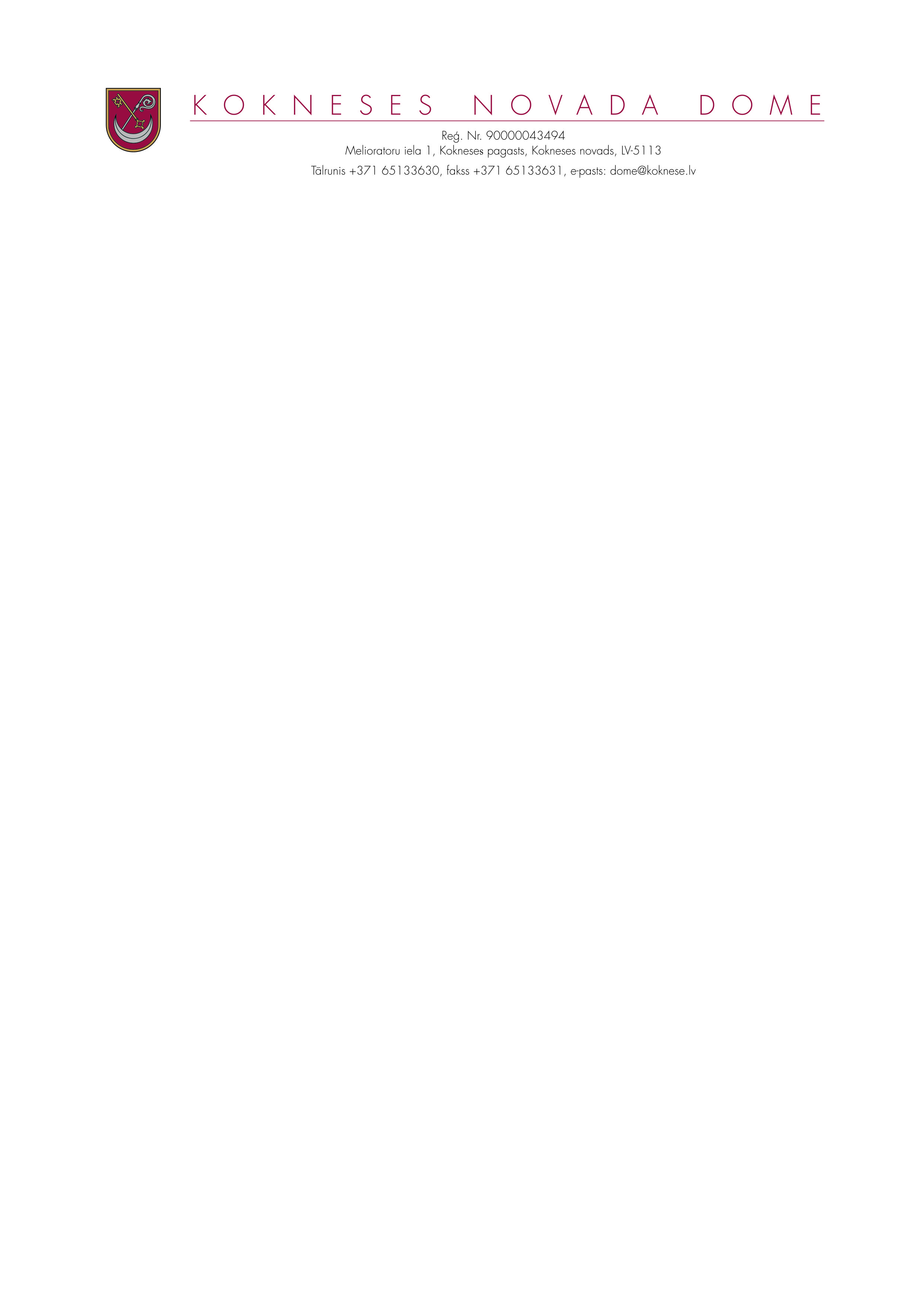 \ārkārtas\DOMES SĒDES PROTOKOLSKokneses  novada Kokneses pagastā2021.gada 30.jūnijā									Nr.8Pamatojoties uz likuma “Par pašvaldībām” 28.panta  pirmo daļu , trešo daļu un ceturto daļu, Kokneses novada domes priekšsēdētājs Dainis Vingris  2021.gada 30.jūnijā plkst.14.oo   ir sasaucis  novada domes ārkārtas  sēdi un izsludinājis  šādu sēdes  darba kārtību:SĒDES DARBA KĀRTĪBA:1. 	Par Kokneses novada domes 2021.gada 26.maija lēmuma Nr.3.4. “Par nekustamā īpašuma Vecbebru tehnikuma kompleksa, Vecbebros, Bebru pagastā, Kokneses novadā, nodošanu bezatlīdzības lietošanā un Kokneses  novada domes padotībā esošās iestādes “Dzeguzīte” sniedzamo pakalpojumu deleģēšanu biedrībai ”Latvijas Sarkanais Krusts” atcelšanuSēde sasaukta plkst.14.ooSēde tiek atklāta plkst.14.ooSĒDI  VADA domes priekšsēdētājs Dainis VingrisPROTOKOLĒ- domes sekretāre Dzintra KrišāneSĒDĒ PIEDALĀS:Domes deputāti-  Ilgonis Grunšteins, Aigars Kalniņš, Dāvis Kalniņš, Rihards Krauklis,  Raina Līcīte, Ivars Māliņš, Jānis MiezītisDomes administrācijas darbinieki-Ilmārs Klaužs – domes izpilddirektorsLigita Kronentāle – domes juriste SĒDĒ NEPIEDALĀS domes deputāti:Pēteris Keišs-nav zināms;Jānis Krūmiņš – nav zināmsJānis Liepiņš – nav zināms;Henriks Ločmelis- darbā;Edgars Mikāls – darbā;Māris Reinbergs- izbraucis;Ziedonis Vilde- darbāSēdes vadītājs D.Vingris  atklāj domes sēdi un lūdz ar balsojumu apstiprināt  domes sēdes darba kārtību.Atklāti balsojot, PAR- 8 (Ilgonis Grunšteins, Aigars Kalniņš, Dāvis Kalniņš, Rihards Krauklis,  Raina Līcīte, Ivars Māliņš, Jānis Miezītis. Dainis Vingris), PRET-nav, ATTURAS-nav, Kokneses novada dome NOLEMJ apstiprināt šādu 2021.gada 30.jūnija ārkārtas domes sēdes darba kārtību:SĒDES DARBA KĀRTĪBA:1. 	Par Kokneses novada domes 2021.gada 26.maija lēmuma Nr.3.4. “Par nekustamā īpašuma Vecbebru tehnikuma kompleksa, Vecbebros, Bebru pagastā, Kokneses novadā, nodošanu bezatlīdzības lietošanā un Kokneses  novada domes padotībā esošās iestādes “Dzeguzīte” sniedzamo pakalpojumu deleģēšanu biedrībai ”Latvijas Sarkanais Krusts” atcelšanu1.Par Kokneses novada domes 2021.gada 26.maija lēmuma Nr.3.4. “Par nekustamā īpašuma Vecbebru tehnikuma kompleksa, Vecbebros, Bebru pagastā, Kokneses novadā, nodošanu bezatlīdzības lietošanā un Kokneses  novada domes padotībā esošās iestādes “Dzeguzīte” sniedzamo pakalpojumu deleģēšanu biedrībai ”Latvijas Sarkanais Krusts” atcelšanu____________________________________________________________________________________________________Pamatojoties uz Vides aizsardzības un reģionālās attīstības ministrijas (turpmāk tekstā -Ministrija) 28.06.2021.vēstuli Nr.1-132/6093 “Par deleģēšanas līgumu ar biedrību “Latvijas Sarkanais Krusts” ar kuru, Ministrija norāda , ka ar 2021.gada 1.jūliju Kokneses novada pašvaldības manta kļūst par Aizkraukles novada pašvaldības mantu , un vienīgi  Aizkraukles novada pašvaldības dome  būs tiesīga lemt par rīcību ar pašvaldības mantu, kā arī  lūdz atcelt  lēmumu  par pašvaldības turpmāko rīcību ģimenes atbalsta centra “Dzeguzīte” darbības un tās sniegto pakalpojumu nodrošinšanā. Ministrija šo lēmumu nav saskaņojusi.Pamatojoties uz augstāk minēto, likuma ‘’Par pašvaldībām” 21.panta pirmās daļas 27.punktu, atklāti balsojot, PAR- 8 (Ilgonis Grunšteins, Aigars Kalniņš, Dāvis Kalniņš, Rihards Krauklis,  Raina Līcīte, Ivars Māliņš, Jānis Miezītis. Dainis Vingris), PRET-nav, ATTURAS-nav, Kokneses novada dome NOLEMJ1.Atcelt Kokneses novada domes 2021.gada 26.maija lēmuma Nr.3.4. “Par nekustamā īpašuma Vecbebru tehnikuma kompleksa, Vecbebros, Bebru pagastā, Kokneses novadā, nodošanu bezatlīdzības lietošanā un Kokneses  novada domes padotībā esošās iestādes “Dzeguzīte” sniedzamo pakalpojumu deleģēšanu biedrībai ”Latvijas Sarkanais Krusts”.2.Pieņemto  lēmumu nosūtīt elektroniski Vides aizsardzības un reģionālās attīstības ministrijai  un Aizkraukles novada domei.3.Par lēmuma izpildi atbildīgs Kokneses novada domes izpilddirektors Ilmārs Klaužs.Sēde slēgta plkst.14.25Sēdes vadītājs,domes priekšsēdētājs	(personiskais paraksts)			D.VingrisProtokolists,domes sekretāre			( personiskais paraksts)	Dz.Krišāne